AO CENTRO DE INTEGRAÇÃO EMPRESA ESCOLA - CIEE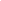 PROCESSO SELETIVO: MPSP Formulário para Registro de Ocorrências do Candidato- via e-maile_mail: Telefone: (DDD + número de telefone) Preencher este formulário e enviar em anexo para o e-mail:  eucandidatosp@ciee.org.br O atendimento aos e-mails será realizado de segunda à sexta (exceto feriados), das 08:00h até às 16:00h. Serão atendidos em um prazo de até 24 horas os e-mails recebidos até às 16:00h que se referirem ao processo seletivo público do MPSP com período de inscrição vigente e ou até a homologação do processo vigente. Assuntos relacionados à convocação, contratação e outros assuntos após a homologação do processo, serão direcionados aos setores responsáveis e serão submetidos a outros prazos de respostas. Os e-mails recebidos após às 16:00h o atendimento será realizado no próximo dia útil mantendo o prazo de atendimento de até 24 horas.Assinatura do Candidato:_____________________________________________________  Data: ___/____/_____Nome Completo e legível do candidatoCurso:CPF:Data de Nascimento
DD/MM/AAAA_____/_____/__________RG: 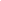 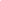 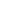 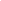 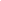 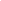 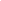 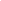 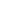 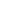 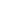 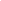 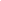 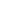 